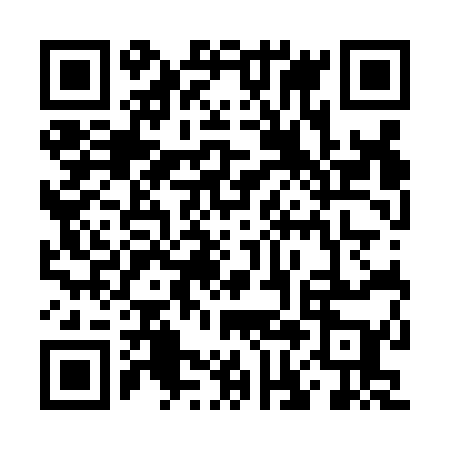 Ramadan times for Nimule, South SudanMon 11 Mar 2024 - Wed 10 Apr 2024High Latitude Method: NonePrayer Calculation Method: Egyptian General Authority of SurveyAsar Calculation Method: ShafiPrayer times provided by https://www.salahtimes.comDateDayFajrSuhurSunriseDhuhrAsrIftarMaghribIsha11Mon4:444:445:5912:023:136:046:047:1112Tue4:444:445:5912:013:126:046:047:1113Wed4:444:445:5912:013:116:046:047:1114Thu4:434:435:5812:013:116:046:047:1015Fri4:434:435:5812:013:106:036:037:1016Sat4:434:435:5712:003:096:036:037:1017Sun4:424:425:5712:003:086:036:037:1018Mon4:424:425:5712:003:076:036:037:1019Tue4:414:415:5611:593:066:036:037:0920Wed4:414:415:5611:593:056:026:027:0921Thu4:414:415:5511:593:056:026:027:0922Fri4:404:405:5511:593:046:026:027:0923Sat4:404:405:5511:583:036:026:027:0924Sun4:394:395:5411:583:026:026:027:0925Mon4:394:395:5411:583:016:016:017:0826Tue4:394:395:5311:573:006:016:017:0827Wed4:384:385:5311:572:596:016:017:0828Thu4:384:385:5311:572:586:016:017:0829Fri4:374:375:5211:562:576:016:017:0830Sat4:374:375:5211:562:576:006:007:0731Sun4:364:365:5111:562:586:006:007:071Mon4:364:365:5111:562:586:006:007:072Tue4:354:355:5111:552:596:006:007:073Wed4:354:355:5011:552:596:006:007:074Thu4:354:355:5011:553:005:595:597:075Fri4:344:345:5011:543:005:595:597:076Sat4:344:345:4911:543:015:595:597:067Sun4:334:335:4911:543:015:595:597:068Mon4:334:335:4811:543:015:595:597:069Tue4:324:325:4811:533:025:595:597:0610Wed4:324:325:4811:533:025:585:587:06